Course Title: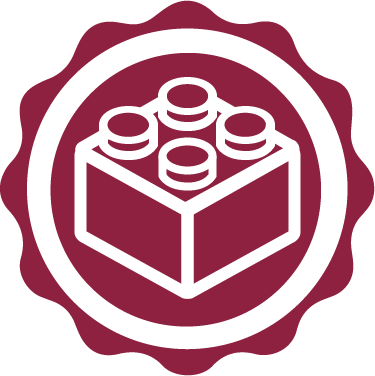 Block Number:Two years after the course is over, what is it you hope that students will still value and be able to do? Write your vision, dreams, goals, objectives in the space below.Write in your topics, content, and sequence in the boxes below.        MONDAY		   TUESDAY	        WEDNESDAY	     THURSDAY		   FRIDAYDay 1Day 2Day 3Day 4Day 5Day 6Day 7Day 8Day 9Day 10Day 11Day 12Day 13Day 14Day 15Day 16Day 17Day 18